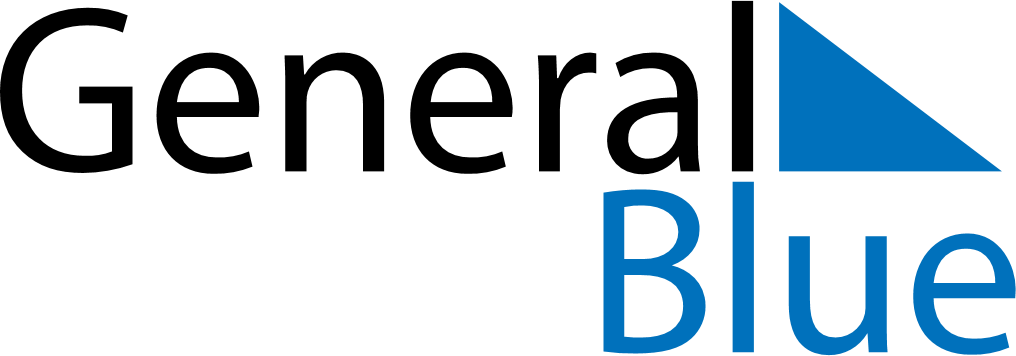 2026 - Q2Ethiopia 2026 - Q2Ethiopia 2026 - Q2Ethiopia 2026 - Q2Ethiopia 2026 - Q2Ethiopia 2026 - Q2Ethiopia AprilSUNMONTUEWEDTHUFRISATApril1234April567891011April12131415161718April19202122232425April2627282930AprilMaySUNMONTUEWEDTHUFRISATMay12May3456789May10111213141516May17181920212223May24252627282930May31JuneSUNMONTUEWEDTHUFRISATJune123456June78910111213June14151617181920June21222324252627June282930JuneApr 10: Good FridayApr 12: Easter SundayMay 27: Feast of the Sacrifice (Eid al-Adha)May 28: Derg Downfall Day